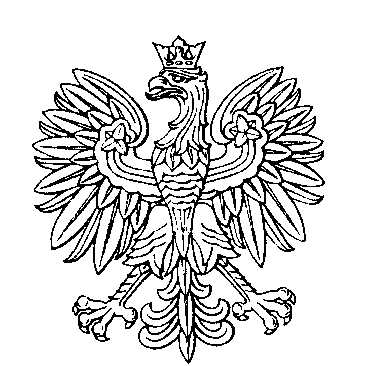 OBWODOWA KOMISJA WYBORCZA NR 4w gminie SulikówSKŁAD KOMISJI:Przewodniczący	Małgorzata Justyna SkórkaZastępca Przewodniczącego	Dagmara Zaras-SzczurekCZŁONKOWIE: